"О внесении изменений в постановление администрации Чепкас-Никольского сельского поселения Шемуршинского района Чувашской Республики от 29.12.2017 г. N 58 "Об утверждении административного регламента администрации Чепкас-Никольского поселения Шемуршинского района Чувашской Республики по предоставлению муниципальной услуги "Выдача, продление ордера-разрешения на производство земляных работ"В соответствии с Федеральным законом от 27 июля 2010 г. N 210-ФЗ "Об организации предоставления государственных и муниципальных услуг", Федеральным законом от 6 октября 2003 г. N 131-ФЗ "Об общих принципах организации местного самоуправления в Российской Федерации" и в целях приведения нормативного правового акта в соответствие с действующим законодательством администрация Чепкас-Никольского сельского поселения Шемуршинского района Чувашской Республики постановляет:1. Внести в постановление администрации Чепкас-Никольского сельского поселения Шемуршинского района Чувашской Республики от 29.12.2017 г. N 58 "Об утверждении административного регламента администрации Чепкас-Никольского сельского поселения Шемуршинского района Чувашской Республики по предоставлению муниципальной услуги "Выдача, продление ордера-разрешения на производство земляных работ" (далее - Регламент) следующие изменения:1.1. пункт 2.6.4 подраздела 2.6 Регламента изложить в следующей редакции:«2.6.4. Особенности взаимодействия с заявителем при предоставлении муниципальной услугиВ соответствии с ч. 1 ст. 7 Федерального закона от 27.07.2010 N 210-ФЗ "Об организации предоставления государственных и муниципальных услуг" (далее - Федеральный закон от 27.07.2010 N 210-ФЗ) при подаче заявления с документами на предоставление муниципальной услуги, а также в процессе предоставления муниципальной услуги, специалисту администрации Чепкас-Никольского  сельского поселения Шемуршинского  района запрещено требовать от заявителя:1) представления документов и информации или осуществления действий, представление или осуществление которых не предусмотрено нормативными правовыми актами, регулирующими отношения, возникающие в связи с предоставлением муниципальных услуг;2) представления документов и информации, в том числе подтверждающих внесение заявителем платы за предоставление муниципальных услуг, которые находятся в распоряжении органов, предоставляющих муниципальные услуги, иных государственных органов, органов местного самоуправления либо подведомственных государственным органам или органам местного самоуправления организаций, участвующих в предоставлении предусмотренных частью 1 статьи 1 Федерального закона от 27.07.2010 N 210-ФЗ государственных и муниципальных услуг, в соответствии с нормативными правовыми актами Российской Федерации, нормативными правовыми актами субъектов Российской Федерации, муниципальными правовыми актами, за исключением документов, включенных в определенный частью 6 настоящей статьи перечень документов. Заявитель вправе представить указанные документы и информацию в органы, предоставляющие муниципальные услуги, по собственной инициативе;3) осуществления действий, в том числе согласований, необходимых для получения муниципальных услуг и связанных с обращением в иные государственные органы, органы местного самоуправления, организации, за исключением получения услуг и получения документов и информации, предоставляемых в результате предоставления таких услуг, включенных в перечни, указанные в части 1 статьи 9 Федерального закона от 27.07.2010 N 210-ФЗ;4) представления документов и информации, отсутствие и (или) недостоверность которых не указывались при первоначальном отказе в приеме документов, необходимых для предоставления муниципальной услуги, либо в предоставлении муниципальной услуги, за исключением следующих случаев:а) изменение требований нормативных правовых актов, касающихся предоставления муниципальной услуги, после первоначальной подачи заявления о предоставлении муниципальной услуги;б) наличие ошибок в заявлении о предоставлении муниципальной услуги и документах, поданных заявителем после первоначального отказа в приеме документов, необходимых для предоставления муниципальной услуги, либо в предоставлении муниципальной услуги и не включенных в представленный ранее комплект документов;в) истечение срока действия документов или изменение информации после первоначального отказа в приеме документов, необходимых для предоставления муниципальной услуги, либо в предоставлении муниципальной услуги;г) выявление документально подтвержденного факта (признаков) ошибочного или противоправного действия (бездействия) должностного лица органа, предоставляющего муниципальную услугу, муниципального служащего, работника многофункционального центра, работника организации, предусмотренной частью 1.1 статьи 16 Федерального закона от 27.07.2010 N 210-ФЗ, при первоначальном отказе в приеме документов, необходимых для предоставления муниципальной услуги, либо в предоставлении муниципальной услуги, о чем в письменном виде за подписью руководителя органа, предоставляющего муниципальную услугу, руководителя многофункционального центра при первоначальном отказе в приеме документов, необходимых для предоставления муниципальной услуги, либо руководителя организации, предусмотренной частью 1.1 статьи 16 Федерального закона от 27.07.2010 N 210-ФЗ, уведомляется заявитель, а также приносятся извинения за доставленные неудобства.5) предоставления на бумажном носителе документов и информации, электронные образы которых ранее были заверены в соответствии с пунктом 7.2 части 1 статьи 16 Федерального закона от 27.07.2010 N 210-ФЗ, за исключением случаев, если нанесение отметок на такие документы либо их изъятие является необходимым условием предоставления государственной или муниципальной услуги, и иных случаев, установленных федеральными законами.»;1.2. Подраздел 2.9 Регламента изложить в следующей редакции:«2.9. Исчерпывающий перечень оснований для отказа в предоставлении муниципальной услуги. Оснований для отказа в предоставлении муниципальной услуги  не предусмотрено».2. Контроль за выполнением настоящего постановления оставляю за собой.3. Настоящее постановление вступает в силу после его официального опубликования.Глава Чепкас-Никольскогосельского поселения                                                                             Л.Н.ПетроваОб утверждении Порядка предоставления рассрочки платежа по договорам купли-продажи земельных участков, находящихся в муниципальной собственности, а также земельных участков, государственная собственность на которые не разграничена, собственникам зданий, строений, сооружений либо помещений в них, расположенных на таких земельных участкахВ соответствии с Постановлением Кабинета Министров Чувашской Республики от 23.07.2020 № 413 администрация Чепкас-Никольского сельского поселения Шемуршинского района Чувашской Республики  постановляет:1.  Утвердить прилагаемый Порядок предоставления рассрочки платежа по договорам купли-продажи земельных участков, находящихся в муниципальной собственности, а также земельных участков, государственная собственность на которые не разграничена, собственникам зданий, строений, сооружений либо помещений в них, расположенных на таких земельных участках2. Разместить настоящее постановление на сайте администрации Чепкас-Никольского сельского поселения. 3. Контроль за выполнением данного постановления оставляю за собой.4. Настоящее постановление вступает в силу с момента его официального опубликования.Глава Чепкас-Никольскогосельского поселения                                                                                               Л.Н.ПетроваУтвержден
постановлением
администрации Чепкас-Никольского сельского поселения
от 12.04.2021 N 11 

                                                                    ПОРЯДОК предоставления рассрочки платежа по договорам купли-продажи земельных участков, находящихся в муниципальной собственности, а также земельных участков, государственная собственность на которые не разграничена, собственникам зданий, строений, сооружений либо помещений в них, расположенных на таких земельных участках
1. Настоящий Порядок определяет порядок и условия предоставления рассрочки платежа по договорам купли-продажи земельных участков, находящихся в муниципальной собственности, а также земельных участков, государственная собственность на которые не разграничена, собственникам зданий, строений, сооружений либо помещений в них, расположенных на таких земельных участках (далее также соответственно - рассрочка, земельный участок) и распространяется на случаи продажи земельных участков без проведения торгов, предусмотренные статьей 39.20 Земельного кодекса Российской Федерации, в соответствии с подпунктом 6 пункта 2 статьи 39.3 Земельного кодекса Российской Федерации.2. Органом исполнительной власти, уполномоченным на принятие решения о предоставлении рассрочки, о досрочном прекращении рассрочки, является администрация Чепкас-Никольского сельского поселения Шемуршинского района Чувашской Республики (далее - уполномоченный орган).3. Для целей настоящего Порядка используются следующие понятия:заявитель - юридическое или физическое лицо, индивидуальный предприниматель, являющиеся собственниками здания, строения, сооружения либо помещений в них, обратившиеся в уполномоченный орган за предоставлением рассрочки;платеж - оплата стоимости земельного участка, определенной договором купли-продажи земельного участка.4. Рассрочка предоставляется заявителю, обратившемуся в уполномоченный орган с письменным ходатайством о предоставлении рассрочки платежа по договору купли-продажи земельного участка (далее - ходатайство), при условии:отсутствия задолженности по арендной плате за арендуемый земельный участок, оплате неустойки (штрафов, пеней) по договору аренды приобретаемого земельного участка, плате за фактическое пользование приобретаемым земельным участком и оплате процентов за пользование чужими денежными средствами (в случае, если договор аренды земельного участка не заключался) на день подачи ходатайства;отсутствия оспаривания в суде результатов определения кадастровой стоимости приобретаемого земельного участка.Проверку соблюдения условий, указанных в абзацах втором и третьем настоящего пункта, осуществляет уполномоченный орган в трехдневный срок со дня поступления ходатайства.5. Рассрочка предоставляется на срок, не превышающий трех лет.Внесение платежей при предоставлении рассрочки осуществляется заявителем поэтапно в соответствии с графиком платежей, включенным в решение о предоставлении рассрочки (далее - график платежей).
Первый платеж при предоставлении рассрочки должен составлять не менее 30 процентов от стоимости земельного участка, определенной договором купли-продажи земельного участка, и перечисляется в местный бюджет Чепкас-Никольского сельского поселения Шемуршинского района Чувашской Республики в течение пяти рабочих дней со дня заключения договора купли-продажи земельного участка.Последующие платежи при предоставлении рассрочки производятся равными долями ежемесячно до 20 числа (включительно) месяца начиная со второго месяца, следующего за месяцем, в котором подано ходатайство.Заявитель вправе оплатить стоимость приобретаемого земельного участка досрочно или внести денежную сумму в счет последующих периодов внесения платежей.6. На сумму платежа, по уплате которой принято решение о предоставлении рассрочки, производится начисление процентов за пользование бюджетными средствами в размере одной трети ставки рефинансирования Центрального банка Российской Федерации, действующей на дату принятия решения о предоставлении рассрочки.Начисление процентов за пользование бюджетными средствами за период действия рассрочки рассчитывается уполномоченным органом исходя из фактического числа дней пользования рассрочкой.7. Право собственности заявителя на земельный участок возникает с момента его государственной регистрации в установленном законодательством порядке.С момента передачи заявителю приобретенного в рассрочку земельного участка и до момента полной оплаты его стоимости земельный участок находится в залоге у администрации Чепкас-Никольского сельского поселения Шемуршинского района Чувашской Республики  для обеспечения исполнения заявителем его обязанности по полной оплате стоимости приобретенного земельного участка.
В случае нарушения заявителем сроков и порядка внесения платежей в соответствии с графиком платежей обращается взыскание на заложенный земельный участок в судебном порядке.
8. В целях получения рассрочки заявитель одновременно с заявлением о предоставлении земельного участка в собственность без проведения торгов (далее - заявление) подает в уполномоченный орган ходатайство.
В ходатайстве указываются:
фамилия, имя, отчество (последнее - при наличии), место жительства заявителя и реквизиты документа, удостоверяющего его личность, - в случае, если ходатайство подается физическим лицом;
наименование, место нахождения, организационно-правовая форма и сведения о государственной регистрации заявителя в Едином государственном реестре юридических лиц - в случае, если ходатайство подается юридическим лицом;
фамилия, имя, отчество (последнее - при наличии), место жительства, сведения о государственной регистрации заявителя в Едином государственном реестре индивидуальных предпринимателей - в случае, если ходатайство подается индивидуальным предпринимателем;
фамилия, имя, отчество (последнее - при наличии) представителя заявителя и реквизиты документа, подтверждающего его полномочия, - в случае, если ходатайство подается представителем заявителя;
почтовый адрес, адрес электронной почты (при наличии), номер телефона для связи с заявителем или представителем заявителя;
кадастровый номер и площадь земельного участка, категория земель;
адрес (месторасположение) земельного участка;
срок рассрочки;
сумма первого платежа при предоставлении рассрочки в соответствии с пунктом 5 настоящего Порядка.
К ходатайству прилагаются следующие документы:
копия документа, удостоверяющего личность заявителя (для физического лица) или представителя заявителя, и документа, подтверждающего полномочия представителя заявителя (в случае, если ходатайство подается представителем заявителя), с предъявлением оригинала;
акты сверки взаимных расчетов, подтверждающие отсутствие задолженности, указанной в абзаце втором пункта 4 настоящего Порядка (по состоянию на дату подачи заявления и ходатайства).
В случае представления копии документа, верность которого засвидетельствована в установленном законодательством Российской Федерации порядке, предъявление оригинала не требуется.
Обработка персональных данных заявителя осуществляется в соответствии с Федеральным законом "О персональных данных" и другими нормативными правовыми актами Российской Федерации, определяющими случаи и особенности обработки персональных данных. В соответствии с Федеральным законом "О персональных данных" заявитель дает согласие на обработку своих персональных данных.9. В течение пяти рабочих дней со дня поступления ходатайства уполномоченный орган с уведомлением возвращает его заявителю, если ходатайство не соответствует требованиям пункта 8 настоящего Порядка, подано в иной уполномоченный орган или к нему не приложены или приложены не в полном объеме документы, указанные в пункте 8 настоящего Порядка. При этом уполномоченным органом в уведомлении о возврате ходатайства должны быть указаны причины его возврата.Заявитель в течение пяти рабочих дней со дня получения уведомления о возврате ходатайства, но не позднее 25 дней со дня поступления в уполномоченный орган заявления, вправе повторно после устранения выявленных недостатков представить в уполномоченный орган ходатайство и документы, указанные в пункте 8 настоящего Порядка.10. В срок не более чем 30 дней со дня поступления заявления уполномоченным органом принимается решение о предоставлении рассрочки одновременно с решением о предоставлении земельного участка в собственность без проведения торгов.Решение о предоставлении рассрочки оформляется в виде правового акта уполномоченного органа, заверенная копия которого в срок не более чем 30 дней со дня поступления заявления направляется заявителю одновременно с проектом договора купли-продажи земельного участка, заключаемого в соответствии с типовой формой, утвержденной уполномоченным органом.11. Решение о предоставлении рассрочки должно содержать:полное наименование, ОГРН заявителя (для юридического лица), фамилию, имя и отчество (последнее - при наличии), ОГРНИП заявителя (для индивидуального предпринимателя) или фамилию, имя и отчество (последнее - при наличии), реквизиты документа, удостоверяющего личность заявителя, место жительства заявителя (для физического лица);кадастровый номер и площадь земельного участка, категорию земель, адрес (месторасположение) земельного участка;срок рассрочки;график платежей.12. Основаниями для отказа в предоставлении рассрочки являются:несоблюдение условий, указанных в пункте 4 настоящего Порядка;принятие решения об отказе в предоставлении земельного участка в собственность без проведения торгов в установленном законодательством порядке;обращение с ходатайством ненадлежащего лица.
Уведомление об отказе в предоставлении рассрочки с указанием причин, послуживших основанием для отказа в предоставлении рассрочки, направляется заявителю в срок не более чем 30 дней со дня поступления заявления.13. Рассрочка прекращается досрочно по следующим основаниям:
оплата стоимости приобретенного земельного участка и процентов за пользование бюджетными средствами до истечения установленного договором купли-продажи земельного участка срока действия рассрочки;нарушение в течение двух месяцев подряд графика платежей, предусматривающего в том числе оплату процентов за пользование бюджетными средствами.14. Досрочное прекращение рассрочки оформляется решением уполномоченного органа.В решении о досрочном прекращении рассрочки указываются дата и основание прекращения рассрочки.Решение о досрочном прекращении рассрочки принимается в течение семи рабочих дней со дня наступления одного из оснований, указанных в пункте 13 настоящего Порядка. Заверенная в установленном порядке копия решения о досрочном прекращении рассрочки в течение пяти рабочих дней со дня его принятия направляется заявителю заказным письмом с уведомлением о вручении.15. В случае досрочного прекращения рассрочки при нарушении в течение двух месяцев подряд графика платежей ранее внесенные денежные средства в соответствии с графиком платежей (без учета денежных средств, внесенных в счет оплаты процентов за пользование бюджетными средствами) являются частичной оплатой по договору купли-продажи земельного участка.Ранее внесенные в соответствии с графиком платежей денежные средства (в том числе денежные средства, внесенные в счет оплаты процентов за пользование бюджетными средствами) заявителю не возвращаются. Неуплаченная сумма платежа за приобретенный земельный участок и проценты за пользование бюджетными средствами перечисляются заявителем в местный бюджет Крымзарайкинского сельского поселения Аликовского района Чувашской Республики  в течение одного месяца после получения решения о досрочном прекращении рассрочки.Об утверждении административного регламента предоставления муниципальной услуги «Реализация преимущественного права субъектов малого и среднего предпринимательства на приобретение арендуемого имущества, находящегося в муниципальной собственности Чепкас-Никольского сельского поселения Шемуршинского района Чувашской Республики»В соответствии с Федеральными законами от 06.10.2003 № 131-ФЗ «Об общих принципах организации местного самоуправления в Российской Федерации», от 27.07.2010 № 210-ФЗ «Об организации предоставления государственных и муниципальных услуг», Федеральным законом от 22.07.2008 № 159-ФЗ «Об особенностях отчуждения недвижимого имущества, находящегося в государственной или в муниципальной собственности и арендуемого субъектами малого и среднего предпринимательства, и о внесении изменений в отдельные законодательные акты Российской Федерации», Уставом Чепкас-Никольского сельского поселения Шемуршинского района Чувашской Республики, администрация Чепкас-Никольского сельского поселения Шемуршинского  района Чувашской Республики  п о с т а н о в л я е т:1. Утвердить прилагаемый административный регламент администрации Чепкас-Никольского сельского поселения Шемуршинского района Чувашской Республики предоставления муниципальной услуги «Реализация преимущественного права субъектов малого и среднего предпринимательства на приобретение арендуемого имущества, находящегося в муниципальной собственности Чепкас-Никольского сельского поселения Шемуршинского района Чувашской Республики».2. Опубликовать настоящее постановление в газете «Вести Чепкас-Никольского сельского поселения Шемуршинского района» и разместить на официальном сайте Чепкас-Никольского сельского поселения Шемуршинского района.3. Настоящее постановление вступает в силу после его официального опубликования (обнародования).Глава  Чепкас-Никольскогосельского поселения                                                                                      Л.Н.ПетроваУТВЕРЖДЕНОпостановлением администрации Чепкас-Никольского сельского поселения Шемуршинского района Чувашской Республики от               г. № АДМИНИСТРАТИВНЫЙ РЕГЛАМЕНТадминистрации Чепкас-Никольского сельского поселения Шемуршинского района Чувашской Республики предоставления муниципальной услуги «Реализация преимущественного права субъектов малого и среднего предпринимательства на приобретение арендуемого имущества, находящегося в муниципальной собственности Чепкас-Никольского сельского поселения Шемуршинского района Чувашской Республики»I. Общие положения1.1. Предмет регулирования административного регламентаАдминистративный регламент администрации Чепкас-Никольского сельского поселения Шемуршинского района Чувашской Республики предоставления муниципальной услуги «Реализация преимущественного права субъектов малого и среднего предпринимательства на приобретение арендуемого имущества, находящегося в муниципальной собственности Чепкас-Никольского сельского поселения Шемуршинского района Чувашской Республики» (далее - Административный регламент) определяет сроки и последовательность действий (административных процедур) администрации Чепкас-Никольского сельского поселения Шемуршинского района Чувашской Республики  (далее – администрация Чепкас-Никольского сельского поселения) при предоставлении муниципальной услуги по заключению договора купли-продажи арендуемого недвижимого имущества субъектом малого и среднего предпринимательства в порядке реализации ими преимущественного права на приобретение такого имущества (далее - муниципальная услуга).Административный регламент разработан в целях повышения качества предоставления и доступности муниципальных услуг и создания комфортных условий для получателей муниципальных услуг.1.2. Описание заявителей на предоставление муниципальной услугиЗаявителями для предоставления муниципальной услуги могут быть индивидуальные предприниматели и юридические лица - субъекты малого и среднего предпринимательства, соответствующие установленным требованиям статьи 3 Федерального закона от 22.07.2008 № 159-ФЗ «Об особенностях отчуждения недвижимого имущества, находящегося в государственной или в муниципальной собственности и арендуемого субъектами малого и среднего предпринимательства, и о внесении изменений в отдельные законодательные акты Российской Федерации» (далее - Федеральный закон № 159-ФЗ), обратившиеся с заявлением, предусмотренным частями 2, 2.1 статьи 9 Федерального закона № 159-ФЗ (далее - заявитель). При этом муниципальная услуга предоставляется в случаях, если:1) Арендуемое имущество не включено в утвержденный в соответствии с частью 4 статьи 18 Федерального закона от 24.07.2007 № 209-ФЗ «О развитии малого и среднего предпринимательства в Российской Федерации» перечень государственного имущества или муниципального имущества, предназначенного для передачи во владение и (или) в пользование субъектам малого и среднего предпринимательства, при условии, что: арендуемое имущество на день подачи субъектом малого или среднего предпринимательства заявления о реализации преимущественного права на приобретение арендуемого имущества (далее - заявление) находится в его временном владении и (или) временном пользовании непрерывно в течение двух и более лет в соответствии с договором или договорами аренды такого имущества; отсутствует задолженность по арендной плате за такое имущество, неустойкам (штрафам, пеням) на день подачи субъектом малого или среднего предпринимательства заявления;арендуемое имущество не включено в утвержденный в соответствии с частью 4 статьи 18 Федерального закона от 24.07.2007 № 209-ФЗ «О развитии малого и среднего предпринимательства в Российской Федерации» перечень государственного имущества или муниципального имущества, предназначенного для передачи во владение и (или) в пользование субъектам малого и среднего предпринимательства;сведения о субъекте малого и среднего предпринимательства на день заключения договора купли-продажи арендуемого имущества не исключены из единого реестра субъектов малого и среднего предпринимательства.2) Арендуемое имущество включено в утвержденный в соответствии с частью 4 статьи 18 Федерального закона от 24.07.2007 № 209-ФЗ «О развитии малого и среднего предпринимательства в Российской Федерации» перечень государственного имущества или муниципального имущества, предназначенного для передачи во владение и (или) в пользование субъектам малого и среднего предпринимательства, при условии, что:арендуемое имущество на день подачи субъектом малого или среднего предпринимательства заявления находится в его временном владении и (или) временном пользовании непрерывно в течение трех и более лет в соответствии с договором или договорами аренды такого имущества;отсутствует задолженность по арендной плате за такое имущество, неустойкам (штрафам, пеням) на день подачи субъектом малого или среднего предпринимательства заявления;арендуемое имущество включено в утвержденный в соответствии с частью 4 статьи 18 Федерального закона от 24.07.2007 № 209-ФЗ «О развитии малого и среднего предпринимательства в Российской Федерации» перечень государственного имущества или муниципального имущества, предназначенного для передачи во владение и (или) в пользование субъектам малого и среднего предпринимательства, в течение пяти и более лет до дня подачи этого заявления;сведения о субъекте малого и среднего предпринимательства на день заключения договора купли-продажи арендуемого имущества не исключены из единого реестра субъектов малого и среднего предпринимательства.С заявлением о получении муниципальной услуги также вправе обратиться представители указанных лиц, действующие в силу полномочий, соответствующих законодательству Российской Федерации (далее - представитель заявителя).1.3. Требования к порядку информирования о предоставлении муниципальной услуги1.3.1. Информация о порядке и сроках предоставления муниципальной услуги и услуг, которые являются необходимыми и обязательными для предоставления муниципальной услуги, сведений о ходе предоставления указанных услуг является открытой и общедоступной и размещается:на официальном сайте Чепкас-Никольского сельского поселения в информационно-телекоммуникационной сети «Интернет» (далее - официальный сайт органа местного самоуправления);на информационном стенде в здании администрации Чепкас-Никольского сельского поселения, в котором предоставляется муниципальная услуга;в федеральной государственной информационной системе «Единый портал государственных и муниципальных услуг (функций)» www.gosuslugi.ru (далее - Единый портал).Сведения о местах нахождения и графиках работы, контактных телефонах, адресах электронной почты Чепкас-Никольского сельского поселения, предоставляющего муниципальную услугу, размещаются:на информационном стенде в здании администрации Чепкас-Никольского сельского поселения;в средствах массовой информации (далее - СМИ);на официальном сайте органа местного самоуправления;на Едином портале;в федеральной государственной информационной системе «Федеральный реестр государственных и муниципальных услуг (функций)» (далее также - Федеральный реестр).Прием и информирование заинтересованных лиц по вопросам предоставления муниципальной услуги осуществляется специалистами администрации Большекатрасьского сельского поселенияВ соответствии с соглашением о взаимодействии между органом местного самоуправления и многофункциональным центром предоставления государственных и муниципальных услуг (далее - соглашение) информацию по вопросам предоставления муниципальной услуги заинтересованные лица могут получить также через многофункциональные центры предоставления государственных и муниципальных услуг (далее - МФЦ). Сведения о местах нахождения МФЦ, контактных телефонах для справок размещаются на информационных стендах в местах предоставления муниципальной услуги, в информационно-телекоммуникационной сети «Интернет» (далее - сеть «Интернет»).1.3.2. Порядок получения информации заинтересованными лицами о предоставлении муниципальной услугиДля получения информации о процедуре предоставления муниципальной услуги заинтересованное лицо вправе обратиться:в устной форме в Администрацию Чепкас-Никольского сельского поселения или в соответствии с соглашением в МФЦ;по телефону в Администрацию Чепкас-Никольского сельского поселения или в соответствии с соглашением в МФЦ;в письменной форме или в форме электронного документа в Администрацию Чепкас-Никольского сельского поселения или в соответствии с соглашением в МФЦ;через официальный сайт органа местного самоуправления, Единый портал.Основными требованиями к информированию заинтересованных лиц о процедуре предоставления муниципальной услуги являются:достоверность и полнота информирования о процедуре;четкость в изложении информации о процедуре;наглядность форм предоставляемой информации;удобство и доступность получения информации о процедуре;корректность и тактичность в процессе информирования о процедуре.Информирование заинтересованных лиц организуется индивидуально или публично. Форма информирования может быть устной или письменной в зависимости от формы обращения заинтересованных лиц или их уполномоченных представителей.1.3.3. Публичное устное информированиеПубличное устное информирование осуществляется с привлечением СМИ.1.3.4. Публичное письменное информированиеПубличное письменное информирование осуществляется путем публикации информационных материалов в СМИ, размещения на Едином портале, на официальных сайтах органа местного самоуправления и МФЦ, использования информационных стендов, размещенных в местах предоставления муниципальной услуги.Информационные стенды оборудуются в месте, доступном для получения информации. На информационных стендах и на официальном сайте органа местного самоуправления размещается следующая обязательная информация:полное наименование администрации Чепкас-Никольского сельского поселения, предоставляющего муниципальную услугу;почтовый адрес, адреса электронной почты и официального сайта органа местного самоуправления, контактные телефоны, график работы, фамилии, имена, отчества и должности специалистов, осуществляющих прием и консультирование заинтересованных лиц;формы и образцы заполнения заявления о предоставлении муниципальной услуги;рекомендации по заполнению заявления о предоставлении муниципальной услуги;перечень документов, необходимых для предоставления муниципальной услуги;порядок предоставления муниципальной услуги, в том числе в электронной форме;перечень оснований для отказа в предоставлении муниципальной услуги;извлечения из законодательных и иных нормативных правовых актов, содержащих       нормы, регулирующие предоставление муниципальной услуги;перечень наиболее часто задаваемых заявителями вопросов и ответов на них;порядок обжалования решений и действий (бездействия) органа местного самоуправления, должностных лиц органа местного самоуправления, муниципальных служащих, предоставляющих муниципальную услугу.Тексты материалов печатаются удобным для чтения шрифтом, без исправлений, наиболее важные места выделяются полужирным шрифтом или подчеркиваются.На Едином портале размещается следующая информация:наименование муниципальной услуги;уникальный реестровый номер муниципальной услуги и дата размещения сведений о ней в федеральной государственной информационной системе «Федеральный реестр государственных и муниципальных услуг (функций)»;наименование органа местного самоуправления, предоставляющего муниципальную услугу;наименование федеральных органов исполнительной власти, органов государственных внебюджетных фондов, органов исполнительной власти Чувашской Республики, органов местного самоуправления, учреждений (организаций), участвующих в предоставлении муниципальной услуги;перечень нормативных правовых актов, непосредственно регулирующих предоставление муниципальной услуги;способы предоставления муниципальной услуги;описание результата предоставления муниципальной услуги;категория заявителей, которым предоставляется муниципальная услуга;сведения о местах, в которых можно получить информацию о правилах предоставления муниципальной услуги, в том числе телефоны центра телефонного обслуживания граждан и организаций;срок предоставления муниципальной услуги (в том числе с учетом необходимости обращения в органы, учреждения и организации, участвующие в предоставлении муниципальной услуги) и срок выдачи (направления) документов, являющихся результатом предоставления услуги;срок, в течение которого заявление о предоставлении муниципальной услуги должно быть зарегистрировано;максимальный срок ожидания в очереди при подаче заявления о предоставлении муниципальной услуги лично;основания для отказа в предоставлении муниципальной услуги;документы, подлежащие обязательному представлению заявителем для получения муниципальной услуги, способы получения этих документов заявителем и порядок их представления с указанием услуг, в результате предоставления которых могут быть получены такие документы;документы, необходимые для предоставления муниципальной услуги и находящиеся в распоряжении федеральных органов исполнительной власти, органов государственных внебюджетных фондов, органов исполнительной власти Чувашской Республики, органов местного самоуправления, участвующих в предоставлении муниципальной услуги, которые заявитель вправе представить для получения муниципальной услуги по собственной инициативе, способы получения этих документов заявителем и порядок их представления с указанием услуг, в результате предоставления которых могут быть получены такие документы;формы заявлений о предоставлении муниципальной услуги и иных документов, заполнение которых заявителем необходимо для обращения за получением муниципальной услуги в электронной форме;сведения о безвозмездности предоставления муниципальной услуги;сведения о допустимости (возможности) и порядке досудебного (внесудебного) обжалования решений и действий (бездействия) органа местного самоуправления, предоставляющего муниципальную услугу;информация о внутриведомственных и межведомственных административных процедурах, подлежащих выполнению органом, предоставляющим муниципальную услугу, в том числе информацию о промежуточных и окончательных сроках таких административных процедур.1.3.5. Индивидуальное устное информированиеИндивидуальное устное информирование о порядке предоставления муниципальной услуги осуществляется специалистом администрации Чепкас-Никольского сельского поселения, либо в соответствии с соглашением специалистом МФЦ при обращении заявителей за информацией:лично;по телефону.Специалист, осуществляющий индивидуальное устное информирование, при обращении заинтересованного лица (по телефону или лично) должен подробно и в вежливой (корректной) форме информировать заинтересованных лиц по интересующим их вопросам. Устное информирование о порядке предоставления муниципальной услуги должно проводиться с использованием официально-делового стиля речи. Во время разговора необходимо произносить слова четко, избегать «параллельных разговоров» с окружающими людьми.Специалист, осуществляющий индивидуальное устное информирование, должен корректно и внимательно относиться к заинтересованным лицам, не унижая их чести и достоинства. Консультирование должно проводиться без больших пауз, лишних слов и эмоций.Специалист, осуществляющий устное информирование, не вправе осуществлять консультирование заинтересованного лица, выходящее за рамки стандартных процедур и условий предоставления муниципальной услуги.Специалист, осуществляющий устное информирование о порядке предоставления муниципальной услуги, должен принять все необходимые меры для полного и оперативного ответа на поставленные вопросы, в том числе с привлечением других должностных лиц. Время ожидания заинтересованных лиц при индивидуальном устном информировании не должно превышать 15 минут. Индивидуальное устное информирование осуществляется не более 15 минут.Разъяснения даются своевременно, должны обладать достаточной полнотой, актуальностью и достоверностью и, в зависимости от формы изложения вопроса, могут даваться в устной и/или письменной форме.В случае если изложенные в устном обращении заинтересованного лица факты и обстоятельства являются очевидными и не требуют дополнительной проверки, ответ на обращение с согласия заинтересованного лица может быть дан специалистом устно в ходе личного приема, о чем делается запись в карточке личного приема. В остальных случаях дается письменный ответ по существу поставленных в обращении вопросов.1.3.6. Индивидуальное письменное информированиеИндивидуальное письменное информирование о порядке предоставления муниципальной услуги при обращении заинтересованных лиц осуществляется путем направления ответов почтовым отправлением либо посредством электронной почты.Ответы на письменные обращения заинтересованных лиц направляются в письменном виде и должны содержать ответы на поставленные вопросы, фамилию, инициалы и номер телефона исполнителя.Ответ на обращение направляется в форме электронного документа по адресу электронной почты, указанному в обращении, поступившем в форме электронного документа, и в письменной форме по почтовому адресу, указанному в обращении, поступившем в письменной форме.Ответ на обращение направляется заинтересованному лицу в течение 30 дней со дня его регистрации.II. Стандарт предоставления муниципальной услуги2.1. Наименование муниципальной услугиМуниципальная услуга имеет следующее наименование: «Реализация преимущественного права субъектов малого и среднего предпринимательства на приобретение арендуемого имущества, находящегося в муниципальной собственности Большекатрасьского сельского поселения Чебоксарского района Чувашской Республики».2.2. Наименование органа местного самоуправления, предоставляющего муниципальную услугуПредоставление муниципальной услуги осуществляет администрация Большекатрасьского сельского поселения в лице главы сельского поселения.Прием, регистрация заявления и выдача документов осуществляется администрацией Большекатрасьского сельского поселения и МФЦ.Информационное и техническое обеспечение по предоставлению муниципальной услуги осуществляется администрацией Чепкас-Никольского сельского поселения.2.2.1. Государственные и муниципальные органы и организации, участвующие в предоставлении муниципальной услуги При предоставлении муниципальной услуги осуществляется процесс взаимодействия с государственными и муниципальными органами, организациями, сфера деятельности которых, в определенной мере, связана с предоставлением муниципальной услуги:1) Межрайонной инспекцией ФНС № 5 по Чувашской Республике;2) МФЦ;3) Отдел по организации и проведению закупок администрации Шемуршинского района.2.2.2. Особенности взаимодействия с заявителями при предоставлении муниципальной услуги При подаче заявления с документами на предоставление муниципальной услуги в администрацию Чепкас-Никольского сельского поселения, МФЦ, а также в процессе предоставления муниципальной услуги, запрещается требовать от заявителя осуществления действий, в том числе согласований, необходимых для получения муниципальной услуги и связанных с обращением в органы исполнительной власти, иные органы местного самоуправления и организации, за исключением получения услуг и получения документов и информации, представляемых в результате предоставления таких услуг, включенных в перечень услуг, которые являются необходимыми и обязательными для предоставления муниципальных услуг, утвержденный постановлением администрации Чепкас-Никольского сельского поселения Шемуршинского района Чувашской Республики.2.3. Описание результата предоставления муниципальной услугиКонечными результатами предоставления муниципальной услуги являются:1) заключение договора купли - продажи муниципального имущества;2) уведомление заявителя об отказе в предоставлении муниципальной услуги.2.4. Срок предоставления муниципальной услугиСрок предоставления муниципальной услуги при проведении аукциона и продажи посредством публичного предложения Максимальный срок предоставления муниципальной услуги (от момента подачи заявления до заключения (подписания всеми сторонами) договора купли-продажи) не должен превышать 115 календарных дней.В любой день до истечения тридцатидневного срока с момента получения заявителем проекта договора купли-продажи он вправе подать в письменной форме заявление об отказе от использования преимущественного права на приобретение арендуемого имущества. При этом максимальный срок предоставления муниципальной услуги (от момента подачи заявления до момента получения письменного отказа от заявителя) не должен превышать 148 календарных дней.По истечении тридцати дней со дня получения заявителем проекта договора купли-продажи арендуемого имущества в случае, если этот договор не подписан заявителем в указанный срок - преимущественное право утрачивается. При этом максимальный срок предоставления муниципальной услуги (от момента подачи заявления до момента истечения срока, представленного заявителю для подписания договора купли-продажи) не должен превышать 148 календарных дней.В вышеуказанные сроки предоставления муниципальной услуги срок проведения оценки муниципального нежилого имущества не учтен. Такая оценка проводится в соответствии с Федеральным законом от 29.07.1998 № 135-ФЗ «Об оценочной деятельности в Российской Федерации». Течение срока, предоставленного заявителю для подписания проекта договора купли-продажи, приостанавливается в случае оспаривания заявителем достоверности величины рыночной стоимости объекта оценки, используемой для определения цены выкупаемого имущества, до дня вступления в законную силу решения суда.Срок выдачи документов, являющихся результатом предоставления муниципальной услуги, - 1 рабочий день со дня подписания договора купли-продажи всеми сторонами.Срок исправления технических ошибок, допущенных при предоставлении муниципальной услуги, не должен превышать 3 рабочих дней с момента обнаружения ошибки или получения от любого заинтересованного лица письменного заявления об ошибке.2.5. Нормативные правовые акты, регулирующие предоставление муниципальной услугиПеречень нормативных правовых актов, регулирующих предоставление муниципальной услуги, размещается на официальном сайте органа местного самоуправления, Едином портале и в Федеральном реестре.2.6. Исчерпывающий перечень документов, необходимых в соответствии с нормативными правовыми актами Российской Федерации и Чувашской Республики для предоставления муниципальной услуги, подлежащих представлению заявителем, способы их получения заявителем, в том числе в электронной форме, порядок их представленияДля приобретения недвижимого имущества в собственность субъектами малого и среднего предпринимательства в порядке реализации преимущественного права на приобретение арендуемого имущества заявитель или представитель заявителя представляют в письменном виде почтовым отправлением или лично в письменной форме в администрацию Чепкас-Никольского сельского поселения  либо МФЦ, или в форме электронного документа заявление о реализации преимущественного права на приобретение арендуемого имущества (Приложение № 1 к Административному регламенту).В заявлении в обязательном порядке должен быть указан порядок оплаты (единовременно или в рассрочку), а также срок рассрочки.Заявление и документы на предоставление муниципальной услуги могут быть представлены заявителем с использованием информационно-телекоммуникационных технологий (в электронном виде), в том числе с использованием Единого портала с момента создания соответствующей информационной и телекоммуникационной инфраструктуры.Заявление и документы, необходимые для предоставления муниципальной услуги, предоставляемые в форме электронных документов, подписываются в соответствии с требованиями Федерального закона от 06.04.2011 № 63-ФЗ «Об электронной подписи» и статьями 21.1 и 21.2 Федерального закона № 210-ФЗ «Об организации предоставления государственных и муниципальных услуг».2.7. Исчерпывающий перечень документов, необходимых в соответствии с нормативными правовыми актами Российской Федерации и нормативными правовыми актами Чувашской Республики для предоставления муниципальной услуги, которые находятся в распоряжении государственных органов, органов местного самоуправления и иных органов, участвующих в предоставлении муниципальной услуги, и которые заявитель вправе представить самостоятельно, а также способы их получения заявителями, в том числе в электронной форме, порядок их представленияВ соответствии с Федеральным законом от 27.07.2010 № 210-ФЗ «Об организации предоставления государственных и муниципальных услуг» (далее - Федеральный закон № 210-ФЗ) при предоставлении муниципальной услуги не вправе требовать от заявителя:1) документы, подтверждающие внесение арендной платы в соответствии с установленными договорами сроками платежей, документы о погашении задолженности по арендной плате за имущество, неустойкам (штрафам, пеням) в размере, указанном в требовании о погашении такой задолженности (в случае, если данное требование направлялось субъекту малого или среднего предпринимательства); 2) выписки из единого государственного реестра юридических лиц и выписки из единого государственного реестра индивидуальных предпринимателей.Документы могут быть представлены лично специалисту администрации Чепкас-Никольского сельского поселения либо МФЦ.2.8. Указание на запрет требовать от заявителяВ соответствии с требованиями пунктов 1, 2, 4 части 1 статьи 7 Федерального закона № 210-ФЗ при предоставлении муниципальной услуги администрация Чепкас-Никольского сельского поселения не вправе требовать от заявителя:представления документов и информации или осуществления действий, представление или осуществление которых не предусмотрено нормативными правовыми актами, регулирующими отношения, возникающие в связи с предоставлением муниципальной услуги;представления документов и информации, в том числе подтверждающих внесение заявителем платы за предоставление государственных и муниципальных услуг, которые находятся в распоряжении органов, предоставляющих государственные услуги, органов, предоставляющих муниципальные услуги, иных государственных органов, органов местного самоуправления либо подведомственных государственным органам или органам местного самоуправления организаций, участвующих в предоставлении предусмотренных частью 1 статьи 1 Федерального закона № 210-ФЗ государственных и муниципальных услуг, в соответствии с нормативными правовыми актами Российской Федерации, нормативными правовыми актами Чувашской Республики, муниципальными нормативными правовыми актами, за исключением документов, включенных в определенный частью 6 статьи 7 Федерального закона № 210-ФЗ перечень документов.Заявитель вправе представить указанные документы и информацию в орган, предоставляющий муниципальную услугу, по собственной инициативе;представления документов и информации, отсутствие и (или) недостоверность которых не указывались при первоначальном отказе в приеме документов, необходимых для предоставления муниципальной услуги, либо в предоставлении муниципальной услуги, за исключением следующих случаев:а) изменение требований нормативных правовых актов, касающихся предоставления муниципальной услуги, после первоначальной подачи заявления о предоставлении муниципальной услуги;б) наличие ошибок в заявлении о предоставлении муниципальной услуги и документах, поданных заявителем после первоначального отказа в приеме документов, необходимых для предоставления муниципальной услуги, либо в предоставлении муниципальной услуги и не включенных в представленный ранее комплект документов;в) истечение срока действия документов или изменение информации после первоначального отказа в приеме документов, необходимых для предоставления муниципальной услуги, либо в предоставлении муниципальной услуги;г) выявление документально подтвержденного факта (признаков) ошибочного или противоправного действия (бездействия) должностного лица органа, предоставляющего муниципальную услугу, муниципального служащего, работника МФЦ, работника организации, предусмотренной частью 1.1 статьи 16 Федерального закона № 210-ФЗ, при первоначальном отказе в приеме документов, необходимых для предоставления муниципальной услуги, либо в предоставлении муниципальной услуги, о чем в письменном виде за подписью руководителя органа, предоставляющего муниципальную услугу, руководителя МФЦ при первоначальном отказе в приеме документов, необходимых для предоставления муниципальной услуги, либо руководителя организации, предусмотренной частью 1.1 статьи 16 Федерального закона № 210-ФЗ, уведомляется заявитель, а также приносятся извинения за доставленные неудобства.2.9. Исчерпывающий перечень оснований для отказа в приеме документов, необходимых в предоставлении муниципальной услугиОснований для отказа в приеме заявления для предоставления муниципальной услуги не предусмотрено.2.10. Исчерпывающий перечень оснований для приостановления предоставления муниципальной услуги или отказа в предоставлении муниципальной услугиОснований для приостановления предоставления муниципальной услуги не имеется.Основаниями для отказа в предоставлении муниципальной услуги являются:заявитель не соответствует требованиям, установленным статьей 3, частью 2.1 статьи 9 Федерального закона № 159-ФЗ, и (или) отчуждение арендуемого имущества, указанного в заявлении, в порядке реализации преимущественного права на приобретение арендуемого имущества не допускается в соответствии с Федеральным законом № 159-ФЗ или другими федеральными законами;заявитель утратил преимущественное право на приобретение арендуемого имущества в следующих случаях:с момента отказа субъекта малого или среднего предпринимательства от заключения договора купли-продажи арендуемого имущества;по истечении тридцати дней со дня получения субъектом малого или среднего предпринимательства проекта договора купли-продажи арендуемого имущества в случае, если этот договор не подписан субъектом малого или среднего предпринимательства в указанный срок, за исключением случаев приостановления течения указанного срока в соответствии с частью 4.1 статьи 4 Федерального закона № 159-ФЗ;с момента расторжения договора купли-продажи арендуемого имущества в связи с существенным нарушением его условий субъектом малого или среднего предпринимательства.Субъект малого или среднего предпринимательства, утративший по основаниям, предусмотренным абзацами 6 и 7 пункта 2.10 Административного регламента, преимущественное право на приобретение арендуемого имущества, в отношении которого органом местного самоуправления, предоставляющим муниципальную услугу, принято предусмотренное частью 1 Федерального закона № 159-ФЗ решение об условиях приватизации муниципального имущества, вправе направить в орган местного самоуправления, предоставляющий муниципальную услугу, в соответствии со статьей 9 Федерального закона № 159-ФЗ заявление при условии, что на день подачи этого заявления арендуемое имущество, в отношении которого таким субъектом ранее было утрачено преимущественное право на его приобретение, находится в его временном владении и (или) временном пользовании в соответствии с договором или договорами аренды такого имущества.2.11. Перечень услуг, которые являются необходимыми и обязательными для предоставления муниципальной услуги, в том числе сведения о документе (документах), выдаваемом (выдаваемых) организациями, участвующими в предоставлении муниципальной услугиПри предоставлении муниципальной услуги оказание иных услуг, необходимых и обязательных для предоставления муниципальной услуги, а также участие иных организаций в предоставлении муниципальной услуги не предусмотрено.2.12. Порядок, размер и основания взимания государственной пошлины или иной платы, взимаемой за предоставление муниципальной услугиПредоставление муниципальной услуги осуществляется без взимания государственной пошлины или иной платы.2.13. Максимальный срок ожидания в очереди при подаче запроса о предоставлении муниципальной услуги и при получении результата предоставления муниципальной услугиВремя ожидания в очереди заявителя при подаче заявления и документов к нему и при получении результата предоставления муниципальной услуги не должно превышать 15 минут.2.14. Срок и порядок регистрации заявления, в том числе в электронной формеЗаявление на предоставление муниципальной услуги регистрируется в день поступления:в журнале входящей документации в администрацию Большекатрасьского сельского поселения путем присвоения входящего номера и даты поступления документа в течение 1 рабочего дня с даты поступления;в системе электронного документооборота (далее - СЭД) с присвоением статуса «зарегистрировано» в течение 1 рабочего дня с даты поступления;в автоматизированной системе многофункционального центра предоставления государственных и муниципальных услуг (далее - АИС МФЦ) с присвоением статуса «зарегистрировано» в течение 1 рабочего дня с даты поступления.2.15. Требования к помещениям, в которых предоставляется муниципальная услуга, к залу ожидания, местам для заполнения запросов о предоставлении муниципальной услуги, информационным стендам с образцами их заполнения и перечнем документов, необходимых для предоставления каждой муниципальной услуги, размещению и оформлению визуальной, текстовой и мультимедийной информации о порядке предоставления такой услуги, в том числе к обеспечению доступности для инвалидов указанных объектов в соответствии с законодательством Российской Федерации о социальной защите инвалидовВ помещении, в котором предоставляется муниципальная услуга, создаются условия для беспрепятственного доступа в него инвалидов в соответствии с законодательством Российской Федерации о социальной защите инвалидов. В местах предоставления муниципальной услуги предусматривается оборудование посадочных мест, создание условий для обслуживания маломобильных групп населения, в том числе оборудование пандусов, наличие удобной офисной мебели.Помещения для предоставления муниципальной услуги снабжаются соответствующими табличками с указанием номера кабинета, названия соответствующего структурного подразделения, фамилий, имен, отчеств, должностей специалистов, предоставляющих муниципальную услугу. Каждое помещение для предоставления муниципальной услуги оснащается телефоном, компьютером и принтером.Для ожидания приема гражданам отводятся места, оборудованные стульями, столами (стойками), письменными принадлежностями для возможности оформления документов.Для свободного получения информации о фамилиях, именах, отчествах и должностях специалистов, предоставляющих муниципальную услугу, указанные должностные лица обеспечиваются личными нагрудными идентификационными карточками с указанием фамилии, имени, отчества и должности, крепящимися с помощью зажимов к одежде, либо настольными табличками аналогичного содержания.Специалист, предоставляющий муниципальную услугу, обязан предложить заявителю воспользоваться стулом, находящимся рядом с рабочим местом данного специалиста.Визуальная, текстовая информация о порядке предоставления муниципальной услуги размещается на информационном стенде Администрации Чепкас-Никольского сельского поселения, на официальном сайте администрации Чепкас-Никольского сельского поселения, на Едином портале. Оформление визуальной, текстовой информации о порядке предоставления муниципальной услуги должно соответствовать оптимальному зрительному восприятию этой информации.Информационные стенды оборудуются в доступном для заявителей помещении администрации.2.16. Показатели доступности и качества муниципальной услугиПоказателями доступности муниципальной услуги являются:1) обеспечение информирования о работе Администрации Чепкас-Никольского сельского поселения и предоставляемой муниципальной услуге (размещение информации на Едином портале);2) ясность и качество информации, объясняющей порядок и условия предоставления муниципальной услуги (включая необходимые документы), информация о правах заявителя;3) условия доступа к территории, зданию администрации (территориальная доступность, обеспечение пешеходной доступности (не более 10 минут пешком) от остановок общественного транспорта к зданию администрации, наличие необходимого количества парковочных мест);4) обеспечение свободного доступа в здание Администрации Чепкас-Никольского сельского поселения;5) организация предоставления муниципальной услуги через МФЦ.Показателями качества муниципальной услуги являются:1) комфортность ожидания и получения муниципальной услуги (оснащенные места ожидания, соответствие помещений санитарно-гигиеническим требованиям (освещенность, просторность, отопление и чистота воздуха), эстетическое оформление помещений);2) компетентность специалистов, предоставляющих муниципальную услугу, в вопросах предоставления муниципальной услуги;3) культура обслуживания (вежливость, тактичность, внимательность и готовность оказать эффективную помощь заявителю при возникновении трудностей);4) строгое соблюдение стандарта и порядка предоставления муниципальной услуги;5) эффективность и своевременность рассмотрения поступивших обращений по вопросам предоставления муниципальной услуги;6) отсутствие жалоб.Специалист Администрации Чепкас-Никольского сельского поселения, предоставляющий муниципальную услугу:обеспечивает объективное, всестороннее и своевременное рассмотрение заявления;запрашивает, в том числе в электронной форме, необходимые для рассмотрения заявления документы и материалы в других государственных органах, органах местного самоуправления и у иных должностных лиц;принимает меры, направленные на восстановление или защиту нарушенных прав, свобод и законных интересов гражданина.При рассмотрении заявления специалист Администрации Чепкас-Никольского сельского поселения, предоставляющий муниципальную услугу, не вправе:искажать положения нормативных правовых актов;предоставлять сведения, составляющие государственную или иную охраняемую федеральным законом тайну, или сведения конфиденциального характера;давать правовую оценку любых обстоятельств и событий, в том числе решений, действий (бездействия) государственных органов, органов местного самоуправления или должностных лиц;вносить изменения и дополнения в любые представленные заявителем документы;совершать на документах заявителей распорядительные надписи, давать указания государственным органам, органам местного самоуправления или должностным лицам или каким-либо иным способом влиять на последующие решения государственных органов, органов местного самоуправления или должностных лиц при осуществлении возложенных на них функций.Взаимодействие заявителя со специалистом администрации Чепкас-Никольского сельского поселения, предоставляющего муниципальную услугу, осуществляется при личном обращении заявителя:1) для подачи документов, необходимых для предоставления муниципальной услуги;
2) для получения информации о ходе предоставления муниципальной услуги;3) для получения результата предоставления муниципальной услуги.Продолжительность каждого взаимодействия заявителя и специалиста, ответственного за выполнение административных процедур по предоставлению муниципальной услуги, не должна превышать 15 минут.Информация о ходе предоставления муниципальной услуги предоставляется непосредственно специалистом администрации Чепкас-Никольского сельского поселения, предоставляющего муниципальную услугу, по телефонам для справок, электронным сообщением по адресу, указанному заявителем, а также размещается в личном кабинете заявителя на Едином портале (при подаче запроса о предоставлении муниципальной услуги через Единый портал).Возможность получения муниципальной услуги посредством запроса о предоставлении нескольких государственных и (или) муниципальных услуг в МФЦ, предусмотренного статьей 15.1 Федерального закона № 210-ФЗ, не предусмотрена.2.17. Иные требования, в том числе учитывающие особенности предоставления муниципальной услуги по экстерриториальному принципу (в случае, если муниципальная услуга предоставляется по экстерриториальному принципу) и особенности предоставления муниципальной услуги в электронной формеПредоставление муниципальной услуги в электронной форме не предусмотрено.Информирование о порядке предоставления муниципальной услуги осуществляется посредством размещения сведений на Едином портале, официальном сайте администрации Чепкас-Никольского сельского поселения в сети «Интернет».Образцы заявлений для предоставления муниципальной услуги, обращений, в случае возникновения претензий и жалоб со стороны заявителей, и примеры их оформления размещены в электронном виде на указанных сайтах, Едином портале.III. Состав, последовательность и сроки выполнения административных процедур (действий), требования к порядку их выполнения, в том числе особенности выполнения административных процедур в электронной форме, а также особенности выполнения административных процедур в МФЦ3.1. Предоставление муниципальной услуги в администрации Большекатрасьского сельского поселенияДля предоставления муниципальной услуги осуществляются следующие административные процедуры:прием и регистрация заявления и документов, необходимых для предоставления муниципальной услуги;формирование и направление запросов в органы (организации), участвующие в предоставлении муниципальной услуги;рассмотрение принятых документов и принятие решения о предоставлении либо об отказе в предоставлении муниципальной услуги;оформление договора купли-продажи имущества;исправление допущенных опечаток и ошибок в выданных в результате предоставления муниципальной услуги документах.3.1.1. Прием и регистрация заявления и документов, необходимых для предоставления муниципальной услугиОснованием для начала административной процедуры является поступление в администрацию Чепкас-Никольского сельского поселения заявления, определенного в подразделе 2.6 Административного регламента, одним из следующих способов:путем личного обращения в администрацию Чепкас-Никольского сельского поселения;в форме электронного документа на адрес электронной почты;через организации федеральной почтовой связи.В случае предоставления заявления представителем заявителя, необходимо представить документ, удостоверяющий личность, и документ, подтверждающий полномочия представителя.Специалист Администрации Чепкас-Никольского сельского поселения, ответственный за прием и регистрацию документов, осуществляет прием и регистрацию заявления, поступившего от заявителя (представителя заявителя).Результатом выполнения действий по приему и регистрации заявления является регистрация заявления в СЭД. Данное заявление специалист Администрации Чепкас-Никольского сельского поселения, ответственный за прием и регистрацию документов, направляет на рассмотрение Главе Администрации Чепкас-Никольского сельского поселения, который в свою очередь в течение 1 рабочего дня рассматривает заявление и с соответствующей визой направляет специалисту, ответственному за оказание муниципальной услуги.Зарегистрированное заявление подлежит передаче специалисту, ответственному за исполнение муниципальной услуги, для его рассмотрения.Максимальный срок выполнения действий по приему, регистрации и направлению заявления специалисту - 1 рабочий день.Заявление, поступившее в форме электронного документа, исполняется аналогично порядку, предусмотренному для документа на бумажном носителе.Результатом административной процедуры является регистрация заявления и его направление специалисту, ответственному за предоставление муниципальной услуги.3.1.2. Формирование и направление запросов в органы (организации), участвующие в предоставлении муниципальной услугиОснованием для осуществления административной процедуры, связанной с формированием и направлением межведомственных запросов в органы (организации), участвующие в предоставлении муниципальной услуги, является установление в рамках осуществления административной процедуры, связанной с приемом заявления и документов, необходимых для предоставления муниципальной услуги и представляемых заявителем, необходимости обращения в государственные органы, органы местного самоуправления и подведомственные государственным органам или органам местного самоуправления организации, в распоряжении которых находятся документы в соответствии с нормативными правовыми актами Российской Федерации, нормативными правовыми актами субъектов Российской Федерации, муниципальными правовыми актами, с целью получения сведений, необходимых для предоставления муниципальной услуги.Специалист администрации Чепкас-Никольского сельского поселения в течение 3 рабочих дней со дня приема и регистрации заявления и документов, необходимых для предоставления муниципальной услуги, готовит и направляет межведомственный запрос в адрес государственного органа, органа местного самоуправления и подведомственные государственным органам или органам местного самоуправления организации, в распоряжении которых находятся указанные документы.Межведомственный запрос администрации Чепкас-Никольского сельского поселения о представлении документов (их копии или сведения, содержащиеся в них), необходимых для предоставления муниципальной услуги с использованием межведомственного информационного взаимодействия, должен содержать предусмотренный законодательством Российской Федерации идентификатор сведений о физическом лице (при наличии), если документы и информация запрашиваются в отношении физического лица, или в случае, если такие документы и информация не были представлены заявителем, следующие сведения, если дополнительные сведения не установлены законодательным актом Российской Федерации:1) наименование органа, направляющего межведомственный запрос;2) наименование органа, в адрес которого направляется межведомственный запрос;3) наименование муниципальной услуги, для предоставления которой необходимо представление документа и (или) информации, а также, если имеется, номер (идентификатор) такой услуги в реестре муниципальных услуг;4) указание на положения нормативного правового акта, которыми установлено представление документа и (или) информации, необходимых для предоставления муниципальной услуги, и указание на реквизиты данного нормативного правового акта;5) сведения, необходимые для представления документа и (или) информации, установленные настоящим Административным регламентом, а также сведения, предусмотренные нормативными правовыми актами как необходимые для представления таких документа и (или) информации;6) контактная информация для направления ответа на межведомственный запрос;7) дата направления межведомственного запроса;8) фамилия, имя, отчество и должность лица, подготовившего и направившего межведомственный запрос, а также номер служебного телефона и (или) адрес электронной почты данного лица для связи.Результатом административной процедуры является направление межведомственного запроса в соответствующий орган (организацию).3.1.3. Рассмотрение принятых документов и принятие решения о предоставлении либо об отказе в предоставлении муниципальной услугиОснованием для начала исполнения процедуры является поступление в администрацию Чепкас-Никольского сельского поселения зарегистрированного заявления.Глава администрации Чепкас-Никольского сельского поселения в течение 1 рабочего дня определяет специалиста администрации ответственным исполнителем по данному заявлению.Специалист администрации Чепкас-Никольского сельского поселения, ответственный за рассмотрение документов, рассматривает заявление заявителя (представителя заявителя) на предмет его соответствия требованиям статьи 3, части 2.1 статьи 9 Федерального закона № 159-ФЗ.В случае если заявитель не соответствует установленным требованиям статьи 3, части 2.1 статьи 9 Федерального закона № 159-ФЗ, либо ранее утратил преимущественное право на приобретение арендуемого имущества и (или) отчуждение арендуемого имущества, указанного в заявлении, в порядке реализации преимущественного права на приобретение арендуемого имущества не допускается в соответствии с Федеральным законом или другими федеральными законами, специалист администрации Чепкас-Никольского сельского поселения, ответственный за рассмотрение документов, подготавливает уведомление, которое подписывает Глава администрации Чепкас-Никольского сельского поселения, об отказе в предоставлении муниципальной услуги с указанием причины отказа в предоставлении муниципальной услуги на приобретение арендуемого имущества и направляет его заявителю (представителю заявителя) вместе с заявлением в течение 30 дней с даты регистрации такого заявления.При соответствии заявителя требованиям статьи 3, части 2.1 статьи 9 Федерального закона № 159-ФЗ специалист администрации Чепкас-Никольского сельского поселения, ответственный за рассмотрение документов, в течение 1 рабочего дня со дня установления соответствия заявителя требованиям подготавливает служебную записку о необходимости заключения договора на проведение оценки рыночной стоимости арендуемого имущества Главе администрации Чепкас-Никольского сельского поселения, Глава администрации Чепкас-Никольского сельского поселения заключает муниципальный контракт на проведение оценки рыночной стоимости арендуемого имущества в порядке, установленном Федеральным законом от 29.07.1998 № 135-ФЗ «Об оценочной деятельности в Российской Федерации», который в последующем размещается в реестре контрактов на официальном сайте Единой информационной системы в сфере закупок в сети «Интернет».Заключение вышеуказанного муниципального контракта обеспечивается в течение двухмесячного срока с даты регистрации заявления.Результатом административной процедуры является:при наличии оснований, указанных в подразделе 2.10 Административного регламента, - направление уведомления об отказе в предоставлении муниципальной услуги;при отсутствии оснований, указанных в подразделе 2.10 Административного регламента, - заключение муниципального контракта на проведение оценки рыночной стоимости арендуемого имущества.3.1.4. Оформление договора купли-продажи имуществаОснованием для начала процедуры принятия решения об условиях приватизации арендуемого недвижимого имущества является полученный отчет об оценке рыночной стоимости арендуемого недвижимого имущества (далее - отчет об оценке).Специалист администрации Чепкас-Никольского сельского поселения, ответственный за рассмотрение документов, подготавливает проект решения об условиях приватизации арендуемого недвижимого имущества. Проект решения об условиях приватизации арендуемого недвижимого подписывается главой администрации Чепкас-Никольского сельского поселения и регистрируется в день подписания.Решение об условиях приватизации принимается в виде постановления администрации Большекатрасьского сельского поселения.Принятие решения об условиях приватизации арендуемого недвижимого имущества осуществляется в двухнедельный срок с даты принятия отчета о его оценке.Принятое решение об условиях приватизации арендуемого недвижимого имущества передается специалисту администрации Чепкас-Никольского сельского поселения, ответственному за прием и регистрацию документов, который фиксирует поступление данного решения в СЭД в день поступления такого решения.Основанием начала процедуры заключения договора купли-продажи арендуемого имущества является решение об условиях приватизации арендуемого недвижимого имущества.
В течение 10 календарных дней с даты принятия решения об условиях приватизации арендуемого недвижимого имущества специалист администрации Чепкас-Никольского сельского поселения, ответственный за рассмотрение документов, направляет заявителю (представителю заявителя) сопроводительное письмо с приложением заверенной копии решения об условиях приватизации арендуемого недвижимого имущества и проект договора купли-продажи арендуемого недвижимого имущества, подписанный Главой администрации Чепкас-Никольского сельского поселения.Специалист администрации Чепкас-Никольского сельского поселения, ответственный за прием и регистрацию документов, в течение 1 рабочего дня осуществляет регистрацию сопроводительного письма в СЭД и в этот же день направляет данное письмо специалисту администрации Чепкас-Никольского сельского поселения, ответственному за рассмотрение документов, для последующей передачи его заявителю (представителю заявителя).Сопроводительное письмо заявителю либо представителю заявителя направляется посредством личного вручения (при личном обращении) либо почтовым отправлением.В случае если по истечении 30 дней со дня получения заявителем проекта договора купли-продажи арендуемого недвижимого имущества подписанный проект договора не представлен, за исключением случая приостановления течения указанного срока в соответствии с частью 4.1 статьи 4 Федерального закона № 159-ФЗ, и (или) в случае получения от заявителя отказа от заключения договора купли-продажи арендуемого недвижимого имущества, согласно Федеральному закону № 159-ФЗ, заявитель утрачивает преимущественное право выкупа арендуемого недвижимого имущества. В этом случае специалист администрации Чепкас-Никольского сельского поселения, ответственный за рассмотрение документов, подготавливает проект решения об отмене решения об условиях приватизации арендуемого недвижимого имущества или о внесении изменений в принятое решение об условиях приватизации арендуемого недвижимого имущества в части использования способов приватизации муниципального имущества, установленных Федеральным законом от 21.12.2001 № 178-ФЗ «О приватизации государственного и муниципального имущества», подписывается главой администрации Чепкас-Никольского сельского поселения и регистрируется в день подписания.Документ об отмене решения об условиях приватизации арендуемого недвижимого имущества или о внесении изменений в принятое решение об условиях приватизации арендуемого недвижимого имущества в части использования способов приватизации муниципального имущества, установленных Федеральным законом от 21.12.2001 № 178-ФЗ «О приватизации государственного и муниципального имущества», принимается в виде постановления администрации Чепкас-Никольского сельского поселения в тридцатидневный срок с момента утраты преимущественного права заявителем.Принятое решение об отмене решения об условиях приватизации арендуемого недвижимого имущества или о внесении изменений в принятое решение об условиях приватизации арендуемого недвижимого имущества передается специалисту администрации Чепкас-Никольского сельского поселения, ответственному за прием и регистрацию документов, который фиксирует поступление данного решения в СЭД в день поступления соответствующего решения.На основании вышеуказанного документа специалист администрации Чепкас-Никольского сельского поселения, ответственный за рассмотрение документов, в трехдневный срок со дня поступления указанного решения подготавливает проект уведомления Администрации Чепкас-Никольского сельского поселения об отказе в предоставлении муниципальной услуги и передает на подпись Главе администрации Чепкас-Никольского сельского поселения, который подписывает его в течение 1 рабочего дня.Специалист администрации Чепкас-Никольского сельского поселения, ответственный за прием и регистрацию документов, осуществляет регистрацию уведомления Администрации Чепкас-Никольского сельского поселения об отказе в предоставлении муниципальной услуги и направляет его заявителю почтовым отправлением в течение 1 рабочего дня, следующего после подписания.Результатом административной процедуры является:выдача проекта договора купли-продажи арендуемого нежилого имущества;по истечении установленного срока для подписания проекта договора купли-продажи арендуемого нежилого имущества - уведомление об отказе в предоставлении муниципальной услуги.3.1.5. Исправление допущенных опечаток и ошибок в выданных в результате предоставления муниципальной услуги документахОснованием для исправления допущенных опечаток и ошибок в выданных в результате предоставления муниципальной услуги документах является получение администрацией Чепкас-Никольского сельского поселения заявления об исправлении допущенных опечаток и ошибок в выданных в результате предоставления муниципальной услуги документах, представленного заявителем (далее - заявление об исправлении ошибок).Заявление об исправлении ошибок представляется в администрацию Чепкас-Никольского сельского поселения в произвольной форме и рассматривается специалистом администрации Большекатрасьского сельского поселения в течение 1 рабочего дня с даты его регистрации.В случае выявления допущенных опечаток и (или) ошибок в выданных в результате предоставления муниципальной услуги документах специалист администрации Большекатрасьского сельского поселения, уполномоченный рассматривать документы, осуществляет замену указанных документов в срок, не превышающий 3 рабочих дней с даты регистрации заявления об исправлении ошибок.В случае отсутствия опечаток и (или) ошибок в выданных в результате предоставления муниципальной услуги документах специалист Администрации Большекатрасьского сельского поселения, уполномоченный рассматривать документы, письменно сообщает заявителю об отсутствии таких опечаток и (или) ошибок в срок, не превышающий 3 рабочих дней с даты регистрации заявления об исправлении ошибок.3.2. Особенности выполнения административных процедур в МФЦВ соответствии с соглашением МФЦ осуществляет следующие административные процедуры:информирование (консультирование) заявителей о порядке предоставления муниципальной услуги в МФЦ;прием и регистрация заявления и документов, необходимых для предоставления муниципальной услуги;выдача результата предоставления муниципальной услуги.Формирование и направление МФЦ межведомственного запроса при предоставлении муниципальной услуги в органы, предоставляющие государственные услуги, в иные органы государственной власти, органы местного самоуправления и организации, участвующие в предоставлении государственных и муниципальных услуг, не осуществляется.3.2.1. Информирование (консультирование) заявителей о порядке предоставления муниципальной услуги в МФЦДля получения информации о процедуре предоставления муниципальной услуги заинтересованное лицо вправе обратиться в МФЦ устной форме, по телефону, в письменной форме или в форме электронного документа, через официальный сайт МФЦ в сети «Интернет». Информация о порядке предоставления муниципальной услуги размещается на информационных стендах в секторе ожидания МФЦ.Информирование (консультирование) о порядке предоставления муниципальной услуги осуществляют специалисты МФЦ в соответствии с графиком работы МФЦ. При устном личном обращении консультирование заявителей осуществляется в порядке электронной очереди либо по предварительной записи.Специалист МФЦ, осуществляющий индивидуальное устное информирование (консультирование), при обращении заинтересованного лица (по телефону или лично) должен подробно и в вежливой (корректной) форме проинформировать заинтересованных лиц по интересующим их вопросам.При устном личном обращении специалист МФЦ, осуществляющий информирование (консультирование), регистрирует обращение заявителя в АИС МФЦ, присваивая статус «Консультация». Специалист МФЦ отвечает на вопросы заявителя о муниципальной услуге, устанавливает наличие у заявителя документов, необходимых для предоставления муниципальной услуги, выдает необходимые информационные материалы (перечень документов, памятку и др.).При получении сообщений, направленных электронной почтой в адрес МФЦ, или заполненной формы вопроса с сайта МФЦ, содержащей запрос заявителя, специалист МФЦ информирует заявителя по интересующему вопросу. Ответ на письмо, направленное в электронной форме, должно содержать дату и время получения сообщения, неизмененный текст оригинального сообщения, подробный и исчерпывающий ответ на запрос, имя и фамилию ответившего специалиста МФЦ, его должность, контактный телефон.К составлению ответов на запрос могут привлекаться другие должностные лица, компетентные в вопросе, содержащемся в обращении. По вопросам, не входящим в компетенцию МФЦ, данные обращения в день получения таких обращений направляются специалистом МФЦ по подведомственности в электронном виде.Подробная информация (консультация) предоставляется по следующим вопросам:нормативные правовые акты, регулирующие предоставление муниципальной услуги в МФЦ;перечень документов, необходимых для предоставления услуги, комплектность (достаточность) представленных документов;источники получения документов, необходимых для оказания муниципальной услуги;информация о размере взимаемой платы в случае, если необходимость взимания платы установлена законодательством;требования к оформлению и заполнению заявления и других документов;время приема и выдачи документов;сроки предоставления муниципальной услуги;последовательность административных процедур при предоставлении муниципальной услуги;перечень оснований для отказа в приеме документов и предоставлении муниципальной услуги;порядок обжалования осуществляемых действий (бездействия) и решений, принимаемых в ходе оказания муниципальной услуги.Продолжительность индивидуального устного информирования (консультирования) составляет не более 15 минут.3.2.2. Прием и регистрация заявления и документов, необходимых для предоставления муниципальной услугиОснованием для начала административной процедуры является представление лично либо представителем заявителя заявления, предусмотренного подразделом 2.6 Административного регламента, в МФЦ.В случае представления документов представителем заявителя уполномоченному лицу необходимо представить документ, удостоверяющий личность, и документ, подтверждающий полномочия представителя.В ходе приема специалист МФЦ проверяет срок действия документа, удостоверяющего личность, наличие записи об органе, выдавшем документ, даты выдачи, подписи и фамилии должностного лица, оттиска печати.В ходе приема специалист МФЦ производит проверку представленного заявления с приложением документов на наличие необходимых документов согласно перечню, указанному в подразделе 2.6 Административного регламента, проверяет правильность заполнения заявления, полноту и достоверность содержащихся в них сведений. Специалист МФЦ проверяет также документы на наличие подчисток, приписок, зачеркнутых слов и иных, не оговоренных в них исправлений; на наличие повреждений, которые могут повлечь к неправильному истолкованию содержания документов.В случае если документы не прошли контроль, в ходе приема специалист МФЦ в устной форме предлагает представить недостающие документы и (или) внести необходимые исправления. Если заявитель настаивает на приеме документов, специалист по приему документов осуществляет прием документов.При подготовке заявления и прилагаемых документов не допускается применение факсимильных подписей. Заявитель несет ответственность за достоверность представленных сведений и документов. Представление заявителем неполных и (или) недостоверных сведений является основанием для отказа в предоставлении муниципальной услуги.Специалист МФЦ сличает представленные экземпляры оригиналов и копий документов друг с другом, выполняет на них надпись об их соответствии подлинным экземплярам, заверяет своей подписью и возвращает подлинные документы заявителю.При отсутствии одного или нескольких документов, несоответствии представленных документов требованиям подраздела 2.6 Административного регламента специалист МФЦ, ответственный за прием и регистрацию документов, уведомляет заявителя о наличии препятствий для предоставления муниципальной услуги, объясняет заявителю содержание выявленных недостатков в представленных документах и предлагает принять меры по их устранению.В случае принятия документов специалист МФЦ, ответственный за прием и регистрацию документов, фиксирует обращения заявителей в АИС МФЦ. После регистрации готовит расписку о принятии документов, согласие на обработку персональных данных (далее - расписка) в 3-х экземплярах (1 экземпляр выдает заявителю, 2-й с заявлением и принятым пакетом документов направляется в администрацию Чепкас-Никольского сельского поселения, 3-й остается в МФЦ) в соответствии с действующими правилами ведения учета документов.В расписке указываются следующие пункты:согласие на обработку персональных данных;данные о заявителе;расписка - уведомление о принятии документов;порядковый номер заявления;дата поступления документов;подпись специалиста;перечень принятых документов;сроки предоставления услуги;расписка о выдаче результата.После регистрации заявления специалист МФЦ в течение 1 рабочего дня организует доставку представленного заявителем пакета документов из МФЦ в администрацию Чепкас-Никольского сельского поселения, при этом меняя статус в АИС МФЦ на «отправлено в ведомство». В случае приема документов в будние дни после 16.00 или в субботу днем начала срока предоставления муниципальной услуги будет являться рабочий день, следующий за днем принятия заявления с приложенными документами.Результатом административной процедуры является прием и регистрация заявления с приложениями документов.3.2.3. Выдача результата предоставления муниципальной услугиВыдача заявителю либо его представителю результата предоставления муниципальной услуги (положительного либо уведомления об отказе в предоставлении муниципальной услуги) МФЦ не предусмотрено.3.3. Особенности выполнения административных процедур в электронной форме1) Информирование о порядке предоставления муниципальной услуги осуществляется посредством размещения сведений на Едином портале, официальном сайте Администрации Чепкас-Никольского сельского поселения в сети «Интернет».Заявитель имеет возможность получения информации по вопросам, входящим в компетенцию Администрации Чепкас-Никольского сельского поселения, на официальном сайте администрации Чепкас-Никольского сельского поселения в сети «Интернет».Поступившие обращения рассматриваются в сроки, установленные п. 2.4 Административного регламента.2) Заявление и документы на предоставление муниципальной услуги могут быть представлены заявителем с использованием информационно-телекоммуникационных технологий (в электронном виде), в том числе с использованием Единого портала, с момента создания соответствующей информационной и телекоммуникационной инфраструктуры. Указанные заявление и документы подписываются электронной подписью в соответствии с требованиями Федерального закона от 06.04.2011 № 63-ФЗ «Об электронной подписи» и требованиями Федерального закона № 210-ФЗ. Образцы заявлений для предоставления муниципальной услуги, обращений, в случае возникновений претензий и жалоб со стороны заявителей, и примеры их оформления размещены в электронном виде на указанных сайтах.3) Заявитель имеет возможность получения сведений о ходе рассмотрения заявления на предоставление муниципальной услуги в случае, если заявление с документами было представлено через Единый портал.Действия, связанные с проверкой действительности усиленной квалифицированной электронной подписи заявителя, использованной при обращении за получением муниципальной услуги, а также с установлением перечня классов средств удостоверяющих центров, которые допускаются для использования в целях обеспечения указанной проверки и определяются на основании утверждаемой федеральным органом исполнительной власти по согласованию с Федеральной службой безопасности Российской Федерации модели угроз безопасности информации в информационной системе, используемой в целях приема обращений за предоставлением такой услуги, осуществляются в соответствии с постановлением Правительства Российской Федерации от 25.08.2012 № 852 «Об утверждении Правил использования усиленной квалифицированной электронной подписи при обращении за получением государственных и муниципальных услуг и о внесении изменения в Правила разработки и утверждения административных регламентов предоставления государственных услуг».IV. Формы контроля за исполнением Административного регламента4.1. Порядок осуществления текущего контроля за соблюдением и исполнением ответственными должностными лицами положений Административного регламента и иных нормативных правовых актов, устанавливающих требования к предоставлению муниципальной услуги, а также принятием ими решенийТекущий контроль за соблюдением и исполнением ответственными должностными лицами положений Административного регламента и иных нормативных правовых актов, устанавливающих требования к предоставлению муниципальной услуги, а также принятием ими решений осуществляет глава Чепкас-Никольского сельского поселения.4.2. Порядок и периодичность осуществления плановых и внеплановых проверок полноты и качества предоставления муниципальной услуги, в том числе порядок и формы контроля за полнотой и качеством предоставления муниципальной услугиКонтроль за полнотой и качеством предоставления муниципальной услуги включает в себя проведение плановых и внеплановых проверок, выявление и устранение нарушений административных процедур и сроков их выполнения, предусмотренных настоящим Административным регламентом.Периодичность проведения проверок носит плановый характер (осуществляется на основании утвержденного плана работы, не реже одного раза в год) и внеплановый характер (по конкретному обращению). При проверке рассматриваются все вопросы, связанные с предоставлением муниципальной услуги (комплексные проверки), или вопросы, связанные с исполнением той или иной административной процедуры (тематические проверки).Плановые и внеплановые проверки полноты и качества предоставления муниципальной услуги организуются на основании распоряжений администрации Чепкас-Никольского сельского поселения.По результатам проведенных проверок, оформленным документально в установленном порядке, в случае выявления нарушений прав заявителей глава администрации Чепкас-Никольского сельского поселения рассматривает вопрос о привлечении виновных лиц к дисциплинарной ответственности.4.3. Ответственность должностных лиц структурных подразделений за решения и действия (бездействие), принимаемые (осуществляемые) в ходе предоставления муниципальной услугиДолжностные лица, ответственные за предоставление муниципальной услуги, несут персональную ответственность за соблюдение порядка предоставления муниципальной услуги.Персональная ответственность должностных лиц, ответственных за предоставление муниципальной услуги, закрепляется в их должностных инструкциях в соответствии с требованиями законодательства Российской Федерации.4.4. Положения, характеризующие требования к порядку и формам контроля за предоставлением муниципальной услуги, в том числе со стороны граждан, их объединений и организацийКонтроль со стороны граждан, их объединений и организаций осуществляется путем участия в опросах (в том числе электронных), форумах и анкетировании по вопросам удовлетворенности полнотой и качеством предоставления муниципальной услуги, соблюдения положений настоящего Административного регламента, сроков и последовательности административных процедур и административных действий, предусмотренных настоящим Административным регламентом.V. Досудебный (внесудебный) порядок обжалования решений и действий (бездействия) органа местного самоуправления, предоставляющего муниципальную услугу, а также его должностных лиц, муниципальных служащих, МФЦ, его работников, а также организаций, предусмотренных частью 1.1 статьи 16 Федерального закона № 210-ФЗ, их работников5.1. Информация для заявителя о его праве подать жалобу на решение и (или) действие (бездействие) органа местного самоуправления, предоставляющего муниципальную услугу, его должностных лиц либо муниципальных служащих, МФЦ, его работников, а также организаций, предусмотренных частью 1.1 статьи 16 Федерального закона № 210-ФЗ, их работников при предоставлении муниципальной услуги (далее – жалоба)Заявитель вправе обжаловать решения и действия (бездействие) органа местного самоуправления, предоставляющего муниципальную услугу, его должностных лиц либо муниципальных служащих, МФЦ, его работников, а также организаций, предусмотренных частью 1.1 статьи 16 Федерального закона № 210-ФЗ, их работников при предоставлении муниципальной услуги в досудебном (внесудебном) порядке.5.2. Предмет жалобыЗаявитель может обратиться с жалобой по основаниям и в порядке, которые установлены статьями 11.1 и 11.2 Федерального закона № 210-ФЗ, в том числе в следующих случаях:нарушение срока регистрации заявления о предоставлении муниципальной услуги;нарушение срока предоставления муниципальной услуги;требование у заявителя документов или информации либо осуществления действий, представление или осуществление которых не предусмотрено нормативными правовыми актами Российской Федерации, нормативными правовыми актами Чувашской Республики, муниципальными нормативными правовыми актами для предоставления муниципальной услуги;отказ в приеме документов, предоставление которых предусмотрено нормативными правовыми актами Российской Федерации, нормативными правовыми актами Чувашской Республики, муниципальными нормативными правовыми актами для предоставления муниципальной услуги, у заявителя;отказ в предоставлении муниципальной услуги, если основания отказа не предусмотрены федеральными законами и принятыми в соответствии с ними иными нормативными правовыми актами Российской Федерации, законами и иными нормативными правовыми актами Чувашской Республики, муниципальными нормативными правовыми актами;затребование с заявителя при предоставлении муниципальной услуги платы, не предусмотренной нормативными правовыми актами Российской Федерации, нормативными правовыми актами Чувашской Республики, муниципальными нормативными правовыми актами;отказ администрации Большекатрасьского сельского поселения, его должностного лица (специалиста), МФЦ, его работников, а также организаций, предусмотренных частью 1.1 статьи 16 Федерального закона № 210-ФЗ, их работников, в исправлении допущенных ими опечаток и ошибок в выданных в результате предоставления муниципальной услуги документах либо нарушение установленного срока таких исправлений;нарушение срока или порядка выдачи документов по результатам предоставления муниципальной услуги;приостановление предоставления муниципальной услуги, если основания приостановления не предусмотрены федеральными законами и принятыми в соответствии с ними иными нормативными правовыми актами Российской Федерации, законами и иными нормативными правовыми актами Чувашской Республики, муниципальными нормативными правовыми актами;требование у заявителя при предоставлении муниципальной услуги документов или информации, отсутствие и (или) недостоверность которых не указывались при первоначальном отказе в приеме документов, необходимых для предоставления муниципальной услуги, либо в предоставлении муниципальной услуги, за исключением случаев, предусмотренных подпунктами «а - г» подраздела 2.8 раздела II настоящего Административного регламента.5.3. Органы местного самоуправления, организации и уполномоченные на рассмотрение жалобы должностные лица, которым может быть направлена жалобаЗаявитель может обратиться с жалобой на решение и действие (бездействие), принятое (осуществляемое) в ходе предоставления муниципальной услуги, в письменной форме на бумажном носителе или в форме электронного документа в администрацию Чепкас-Никольского сельского поселения в адрес главы администрации, в МФЦ в адрес руководителя, а также организацию, предусмотренную частью 1.1 статьи 16 Федерального закона № 210-ФЗ, в адрес ее руководителя.5.4. Порядок подачи и рассмотрения жалобыЖалоба может быть направлена по почте, через МФЦ, в электронном виде с использованием сети «Интернет», официального сайта органа местного самоуправления, Единого портала, портала федеральной информационной системы, обеспечивающей процесс досудебного (внесудебного) обжалования решений и действий (бездействия), совершенных при предоставлении государственных и муниципальных услуг уполномоченным органом (далее - информационная система досудебного (внесудебного) обжалования), а также может быть принята при личном приеме заявителя.Жалоба (приложение 2 к Административному регламенту) в соответствии с Федеральным законом № 210-ФЗ должна содержать:наименование органа местного самоуправления, должностного лица органа местного самоуправления либо муниципального служащего, МФЦ, его руководителя и (или) работника, организации, предусмотренной частью 1.1 статьи 16 Федерального закона № 210-ФЗ, ее руководителя и (или) работника, решения и действия (бездействие) которых обжалуются;фамилию, имя, отчество (последнее - при наличии), сведения о месте жительства заявителя - физического лица либо наименование, сведения о месте нахождения заявителя - юридического лица, а также номер (номера) контактного телефона, адрес (адреса) электронной почты (при наличии) и почтовый адрес, по которым должен быть направлен ответ заявителю;сведения об обжалуемых решениях и действиях (бездействии) органа местного самоуправления, его должностного лица либо муниципального служащего, МФЦ, его работника, организации, предусмотренной частью 1.1 статьи 16 Федерального закона № 210-ФЗ, ее работника;доводы, на основании которых заявитель не согласен с решением и действием (бездействием) органа местного самоуправления, его должностного лица либо муниципального служащего, МФЦ, его работника, организации, предусмотренной частью 1.1 статьи 16 Федерального закона № 210-ФЗ, ее работника. Заявителем могут быть представлены документы (при наличии), подтверждающие доводы заявителя, либо их копии.В случае если жалоба подается через представителя заявителя, также представляется документ, подтверждающий полномочия на осуществление действий от имени заявителя. В качестве документа, подтверждающего полномочия на осуществление действий от имени заявителя, может быть представлена:а) оформленная в соответствии с законодательством Российской Федерации доверенность (для физических лиц);б) оформленная в соответствии с законодательством Российской Федерации доверенность, заверенная печатью заявителя (при наличии печати) и подписанная руководителем заявителя или уполномоченным этим руководителем лицом (для юридических лиц);в) копия решения о назначении или об избрании либо приказа о назначении физического лица на должность, в соответствии с которым такое физическое лицо обладает правом действовать от имени заявителя без доверенности.В случае подачи жалобы при личном приеме заявитель представляет документ, удостоверяющий его личность, в соответствии с законодательством Российской Федерации. При подаче жалобы в электронной форме документы, указанные в абзацах седьмом - десятом настоящего подраздела, могут быть представлены в форме электронных документов, подписанных электронной подписью, вид которой предусмотрен законодательством Российской Федерации, при этом документ, удостоверяющий личность заявителя, не требуется.5.5. Сроки рассмотрения жалобыЖалоба, поступившая в администрацию Чепкас-Никольского сельского поселения, МФЦ, организацию, предусмотренную частью 1.1 статьи 16 Федерального закона № 210-ФЗ, подлежит обязательной регистрации в срок не позднее следующего рабочего дня со дня ее поступления. Жалоба рассматривается в течение 15 рабочих дней со дня ее регистрации.В случае обжалования отказа администрации Чепкас-Никольского сельского поселения, оказывающей муниципальную услугу, его должностного лица, МФЦ, организации, предусмотренной частью 1.1 статьи 16 Федерального закона № 210-ФЗ, в приеме документов у заявителя либо в исправлении допущенных опечаток и ошибок или в случае обжалования заявителем нарушения установленного срока таких исправлений жалоба рассматривается в течение 5 рабочих дней со дня ее регистрации.5.6. Результат рассмотрения жалобыПо результатам рассмотрения жалобы в соответствии с частью 7 статьи 11.2 Федерального закона № 210-ФЗ принимается одно из следующих решений:жалоба удовлетворяется, в том числе в форме отмены принятого решения, исправления допущенных опечаток и ошибок в выданных в результате предоставления муниципальной услуги документах, возврата заявителю денежных средств, взимание которых не предусмотрено нормативными правовыми актами Российской Федерации, нормативными правовыми актами Чувашской Республики, муниципальными нормативными правовыми актами;в удовлетворении жалобы отказывается.При удовлетворении жалобы администрация Чепкас-Никольского сельского поселения Шемуршинского района Чувашской Республики, МФЦ, организация, предусмотренная частью 1.1 статьи 16 Федерального закона № 210-ФЗ, принимают исчерпывающие меры по устранению выявленных нарушений, в том числе по выдаче заявителю результата муниципальной услуги, не позднее 5 рабочих дней со дня принятия решения, если иное не установлено законодательством Российской Федерации.В случае установления в ходе или по результатам рассмотрения жалобы признаков состава административного правонарушения или преступления, должностные лица администрации Чепкас-Никольского сельского поселения Шемуршинского района Чувашской Республики, наделенные полномочиями по рассмотрению жалоб, незамедлительно направляют имеющиеся материалы в органы прокуратуры.5.7. Порядок информирования заявителя о результатах рассмотрения жалобыНе позднее дня, следующего за днем принятия решения по результатам рассмотрения жалобы, заявителю в письменной форме и по желанию заявителя в электронной форме направляется мотивированный ответ о результатах рассмотрения жалобы. В случае подачи жалобы посредством информационной системы досудебного (внесудебного) обжалования, ответ заявителю направляется посредством указанной системы.В случае признания жалобы подлежащей удовлетворению в ответе заявителю дается информация о действиях, осуществляемых органом, предоставляющим муниципальную услугу, МФЦ либо организацией, предусмотренной частью 1.1 статьи 16 Федерального закона № 210-ФЗ, в целях незамедлительного устранения выявленных нарушений при оказании муниципальной услуги, а также приносятся извинения за доставленные неудобства и указывается информация о дальнейших действиях, которые необходимо совершить заявителю в целях получения муниципальной услуги.В случае признания жалобы не подлежащей удовлетворению в ответе заявителю даются аргументированные разъяснения о причинах принятого решения, а также информация о порядке обжалования принятого решения.5.8. Порядок обжалования решения по жалобеЗаявитель вправе обжаловать решения, принятые по результатам рассмотрения жалобы, в установленном законодательством Российской Федерации порядке.5.9. Право заявителя на получение информации и документов, необходимых для обоснования и рассмотрения жалобыЗаявитель имеет право на получение информации и документов, необходимых для обоснования и рассмотрения жалобы, если это не затрагивает права, свободы и законные интересы других лиц, а также при условии, что указанные документы не содержат сведения, составляющие государственную или иную охраняемую законом тайну, за исключением случаев, предусмотренных законодательством Российской Федерации.5.10. Способы информирования заявителей о порядке подачи и рассмотрения жалобыИнформацию о порядке подачи и рассмотрения жалобы заявители могут получить на информационном стенде администрации Чепкас-Никольского сельского поселения, МФЦ, организации, предусмотренной частью 1.1 статьи 16 Федерального закона № 210-ФЗ, на Едином портале, на официальном сайте органа местного самоуправления, в ходе личного приема, а также по телефону, электронной почте.Для получения информации о порядке подачи и рассмотрения жалобы заявитель вправе обратиться:в устной форме;в форме электронного документа;по телефону;в письменной форме.Приложение № 1к административному регламенту предоставления муниципальной услуги «Реализация преимущественного права субъектов малого и среднего предпринимательства на приобретение арендуемого имущества, находящегося в муниципальной собственности Чепкас-Никольского сельского поселения Шемуршинского района Чувашской Республики»ЗАЯВЛЕНИЕо реализации преимущественного права на приобретение арендуемого муниципального имущества Чепкас-Никольского сельского поселения Шемуршинского района Чувашской РеспубликиОт_____________________________________________________________________(для юридических лиц - полное наименование юридического лица,_____________________________________________________________________________для индивидуальных предпринимателей - Ф.И.О.)
прошу предоставить мне преимущественное право на приобретение по рыночной стоимости арендуемого нежилого помещения___________________________________________________________________________________________________________________.(наименование, адрес, площадь)Прошу установить следующий порядок оплаты приобретаемого нежилого помещения ___________________________________________________________________.                           (единовременно или в рассрочку, срок рассрочки оплаты)Подтверждаю, что на дату подачи заявления задолженности по арендной плате по договору аренды ______________________________________________________ не имею.(номер и дата договора аренды приобретаемого помещения)Адрес, по которому Заявителю следует направлять извещение о принятом решении_____________________________________________________________________.
«___» ____________ 20__ г.     _______________        _________________________	                                                (подпись заявителя)            (фамилия, имя, отчество заявителя)М.П. (при наличии)Приложение № 2к административному регламенту предоставления муниципальной услуги «Реализация преимущественного права субъектов малого и среднего предпринимательства на приобретение арендуемого имущества, находящегося в муниципальной собственности Чепкас-Никольского сельского поселения Шемуршинского района Чувашской Республики»	          Главе Чепкас-Никольского сельского поселения	__________________________________________						__________________________________________                                                                            Ф.И.О. заявителя полностью						__________________________________________,						зарегистрированного (-ой) по адресу:						__________________________________________						__________________________________________                                                                       телефон __________________________________ЖАЛОБАна действия (бездействия) или решения, осуществленные (принятые) в ходе предоставления муниципальной услуги1. Предмет жалобы (краткое изложение обжалуемых действий (бездействий) или решений)2. Причина несогласия (основания, по которым лицо, подающее жалобу, несогласно с действием (бездействием) или решением со ссылками на пункты административного регламента, либо статьи закона)3. Приложение: (документы, либо копии документов, подтверждающие изложенные обстоятельства)Способ получения ответа (нужное подчеркнуть):- при личном обращении;- посредством почтового отправления на адрес, указанного в заявлении;- посредством электронной почты ____________________________________.«___» ____________ 20__ г.     _______________        _________________________	                                               (подпись заявителя)            (фамилия, имя, отчество заявителя)                                           ВЕСТИ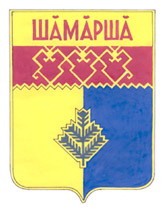 Чепкас-Никольскогосельского поселенияГазета органов местного самоуправления  Чепкас -  Никольского сельского поселенияИздается с 2 апреля .(наименование структурного подразделения, должность, Ф.И.О. должностного лица администрации, на которое подается жалоба)Учредитель: администрация Чепкас-Никольского сельского поселения Шемуршинского района  Чувашской РеспубликиАдрес:429173, Чувашская Республика,с.Чепкас-Никольское,ул.Чапаева, д.24. Электронная версия на сайте администрации Чепкас-Никольского сельского поселения: htt://qov.cap.ru/main.asp govid=504Главный редактор   М.Н.Мартынова Распространяется на территории Чепкас -Никольского сельского поселения.БЕСПЛАТНО.Тираж 20  экз.